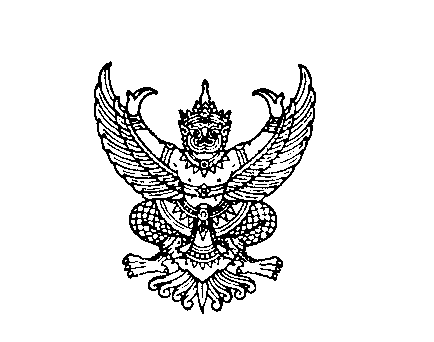 ที่ มท ๐๘10.6/ว	กรมส่งเสริมการปกครองท้องถิ่น							       ถนนนครราชสีมา เขตดุสิต กทม. ๑๐๓๐๐						       มีนาคม  ๒๕64เรื่อง   การป้องกันและแก้ไขปัญหายาเสพติดในเขตเทศบาลนครและเทศบาลเมือง ด้วยกระบวนการกองทุนแม่         ของแผ่นดิน ปี 2564เรียน   ผู้ว่าราชการจังหวัด ทุกจังหวัดอ้างถึง   หนังสือกรมส่งเสริมการปกครองท้องถิ่น ด่วนที่สุด ที่ มท 0810.6/ว 284 ลงวันที่ 11 กุมภาพันธ์ 2564สิ่งที่ส่งมาด้วย	สำเนาหนังสือกระทรวงมหาดไทย ด่วนที่สุด ที่ มท 0211.1 (ศอ.ปส.มท.)/3517				ลงวันที่ 5 มีนาคม 2564						        จำนวน 1 ฉบับ	ตามที่กรมส่งเสริมการปกครองท้องถิ่นได้มีหนังสือขอให้จังหวัดแจ้งเทศบาลนครและเทศบาลเมือง ดำเนินการส่งเสริมชุมชนดำเนินการป้องกันและแก้ไขปัญหายาเสพติด ด้วยกระบวนการกองทุนแม่ของแผ่นดิน คัดเลือกชุมชนเป็นชุมชนกองทุนแม่ของแผ่นดิน และนำรายชื่อต้นกล้ากองทุนแม่ของแผ่นดิน ปี 2564 ลงในเว็บไซต์กองทุนแม่ของแผ่นดิน ของสำนักงานคณะกรรมการป้องกันและปราบปรามยาเสพติด นั้น 	สำนักงานคณะกรรมการป้องกันและปราบปรามยาเสพติด (สำนักงาน ป.ป.ส.) แจ้งว่าแผนปฏิบัติการด้านการป้องกันและปราบปรามยาเสพติด พ.ศ. 2564 กำหนดให้มีการพัฒนากลไกการขับเคลื่อนงานกองทุนแม่ของแผ่นดิน เพื่อให้มีบทบาทสำคัญในกระบวนการป้องกันและแก้ไขปัญหายาเสพติดในหมู่บ้าน/ชุมชน โดยกระทรวงมหาดไทยขอให้กรมส่งเสริมการปกครองท้องถิ่นมอบหมายสำนักงานส่งเสริมการปกครองท้องถิ่นจังหวัดประสานเทศบาลนครและเทศบาลเมืองดำเนินการเพิ่มเติมจากหนังสือที่อ้างถึง ดังนั้น เพื่อให้การดำเนินการดังกล่าวเป็นไปด้วยความเรียบร้อย กรมส่งเสริมการปกรองท้องถิ่นจึงขอให้สำนักงานส่งเสริมการปกครองท้องถิ่นจังหวัดประสานเทศบาลนครและเทศบาลเมืองดำเนินการเพิ่มเติม ดังนี้	1. ดำเนินการตรวจสุขภาพหมู่บ้าน/ชุมชนกองทุนแม่ของแผ่นดิน ในเขตเทศบาลนคร/เทศบาลเมือง ตามรายชื่อกองทุนแม่ของแผ่นดิน ปี 2547 – 2564 พร้อมทั้งประสานนำเข้าข้อมูลผลการตรวจสุขภาพในเว็บไซต์กองทุนแม่ของแผ่นดินของกรมการพัฒนาชุมชน (http://logi.cdd.go.thadt/) ให้แล้วเสร็จภายในวันที่ 31 มีนาคม 2564	2. ส่งเสริมให้หมู่บ้าน/ชุมชนต้นกล้ากองทุนแม่ของแผ่นดิน ปี 2563 ที่ผ่านเกณฑ์การประเมินและได้รับการรับรอง ดำเนินการป้องกันและแก้ไขปัญหายาเสพติดด้วยกระบวนการกองทุนแม่ของแผ่นดิน เพื่อรักษาสถานะให้มีความพร้อม เพื่อเข้ารับเงินพระราชทานขวัญถุงกองทุนแม่ของแผ่นดินต่อไป	ทั้งนี้ กรณีรายชื่อหมู่บ้าน/ชุมชนไม่ตรงกับฐานข้อมูลในเว็บไซต์กองทุนแม่ของแผ่นดิน ซึ่งอ้างอิงกับฐานข้อมูลของกรมการปกครอง ขอให้เทศบาลนคร/เทศบาลเมือง ประสานที่ทำการปกครองจังหวัด ทำหนังสือยืนยันรายชื่อหมู่บ้าน/ชุมชนดังกล่าว ส่งให้สำนักยุทธศาสตร์ สำนักงาน ป.ป.ส. เพื่อขอแก้ไขรายชื่อหมู่บ้าน/ชุมชน/หมู่บ้าน/ชุมชน...2   -หมู่บ้าน/ชุมชนให้ถูกต้องและเป็นปัจจุบัน อนึ่ง หน่วยงานสามารถเข้าถึงแบบประเมินคัดเลือกหมู่บ้าน/ชุมชนกองทุนแม่ของแผ่นดิน รายชื่อหมู่บ้าน/ชุมชนกองทุนแม่ของแผ่นดิน ปี 2547 – 2562 ขั้นตอนการนำเข้าข้อมูลในเว็บไซต์กองทุนแม่ของแผ่นดิน และรายชื่อหมู่บ้าน/ชุมชนต้นกล้า กองทุนแม่ของแผ่นดิน ปี 2563 ตาม QR Code ท้ายหนังสือที่ส่งมาด้วย	จึงเรียนมาเพื่อโปรดพิจารณาดำเนินการขอแสดงความนับถือ  			 	 อธิบดีกรมส่งเสริมการปกครองท้องถิ่นกองพัฒนาและส่งเสริมการบริหารงานท้องถิ่นกลุ่มงานส่งเสริมการพัฒนาเศรษฐกิจ สังคม และคุณภาพชีวิตโทร. ๐ ๒241 9000 ต่อ 4131  โทรสาร 0 2241 6931ผู้ประสานงาน นางสาวจันทร์เพ็ญ พึ่งเฮง โทรศัพท์ 08 1423 5483